Лэпбук «Развиваем речь»Цель: формирование правильной речи, её активизация и обогащение; развитие мелкой моторики пальцев; развитие логического мышления, памяти, внимания.Включает в себя скороговорки, пословицы, прописи, развивающие игры. Дети могут составлять рассказы, читать, составлять слова, рассуждать, логически мыслить.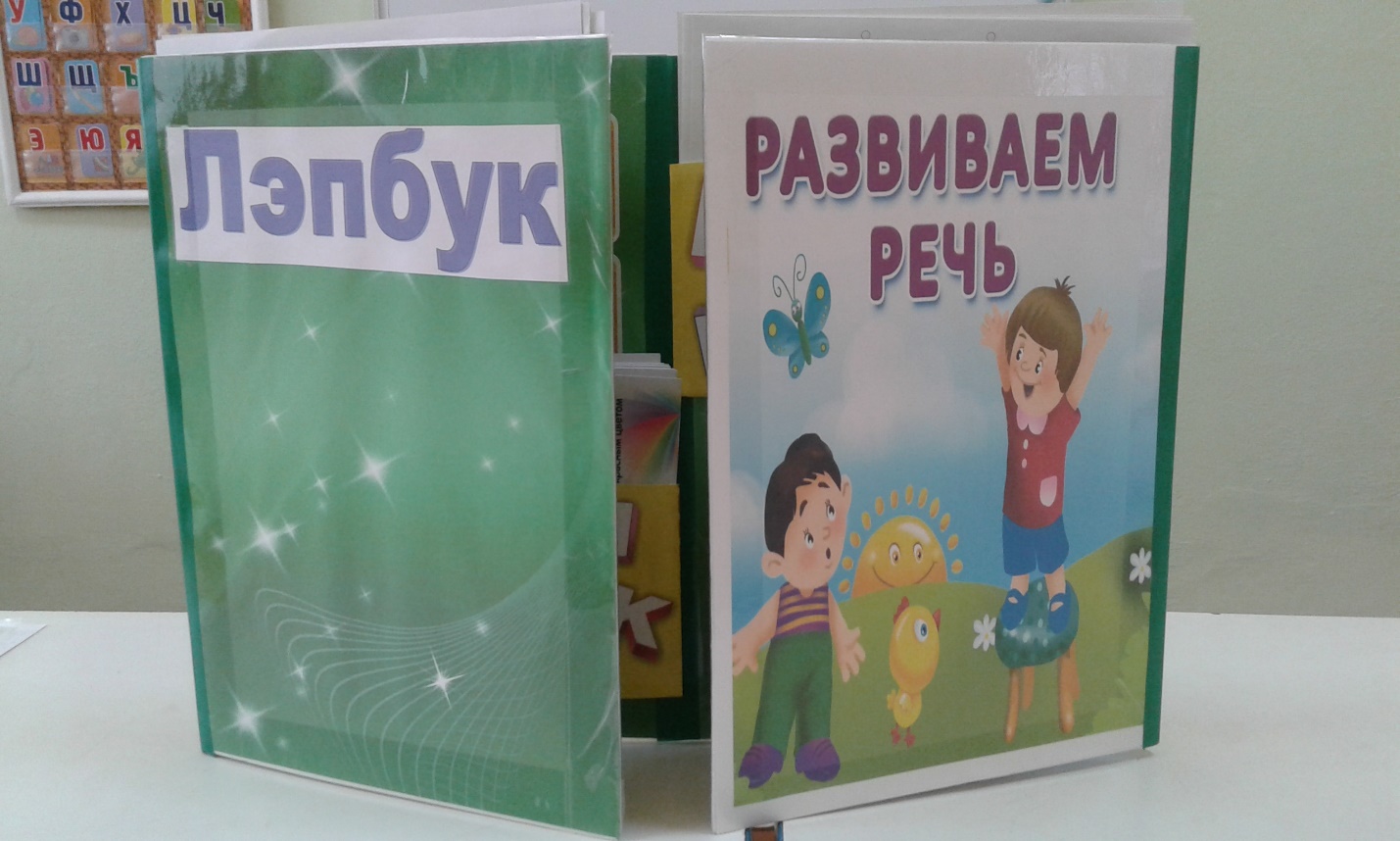 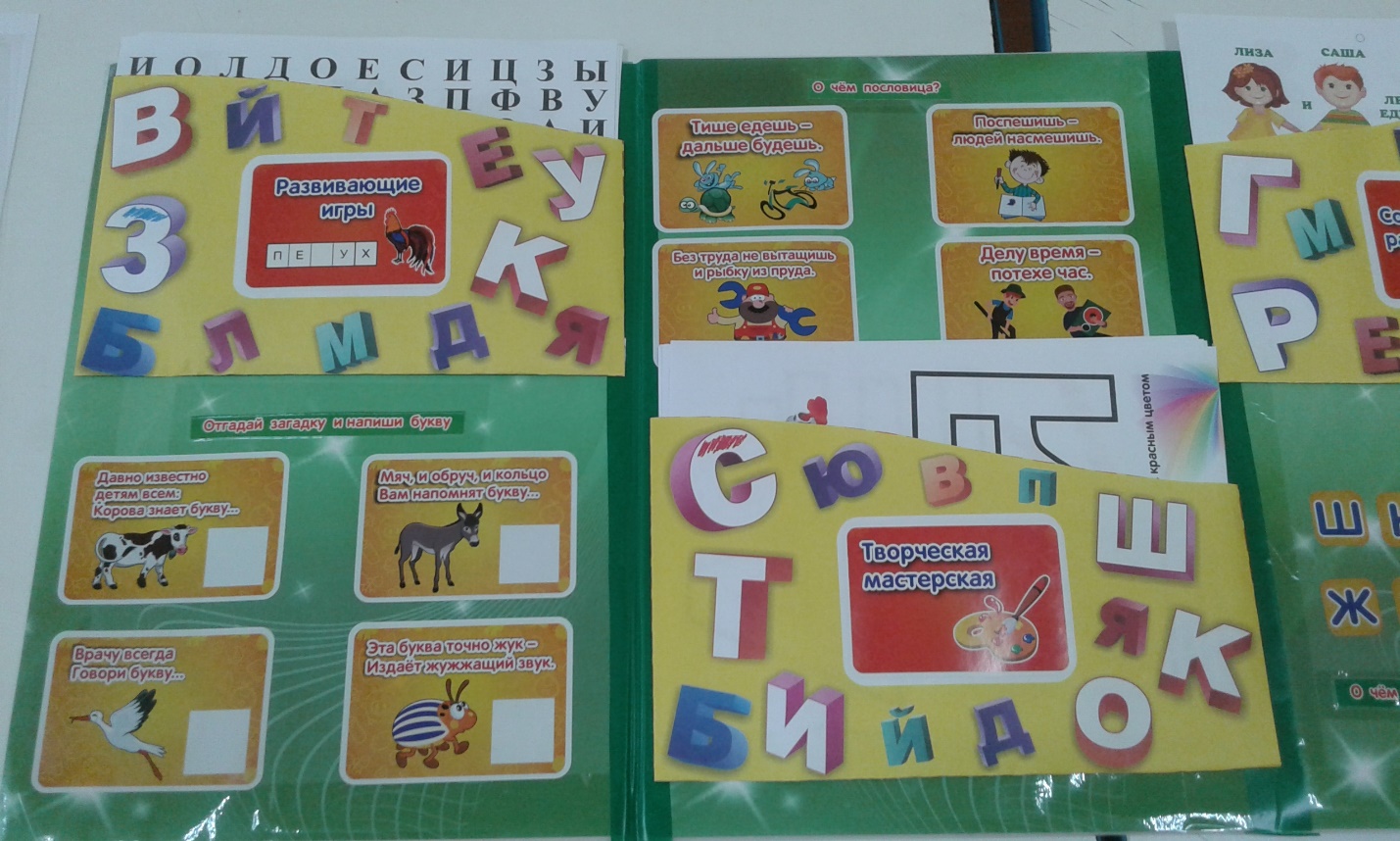 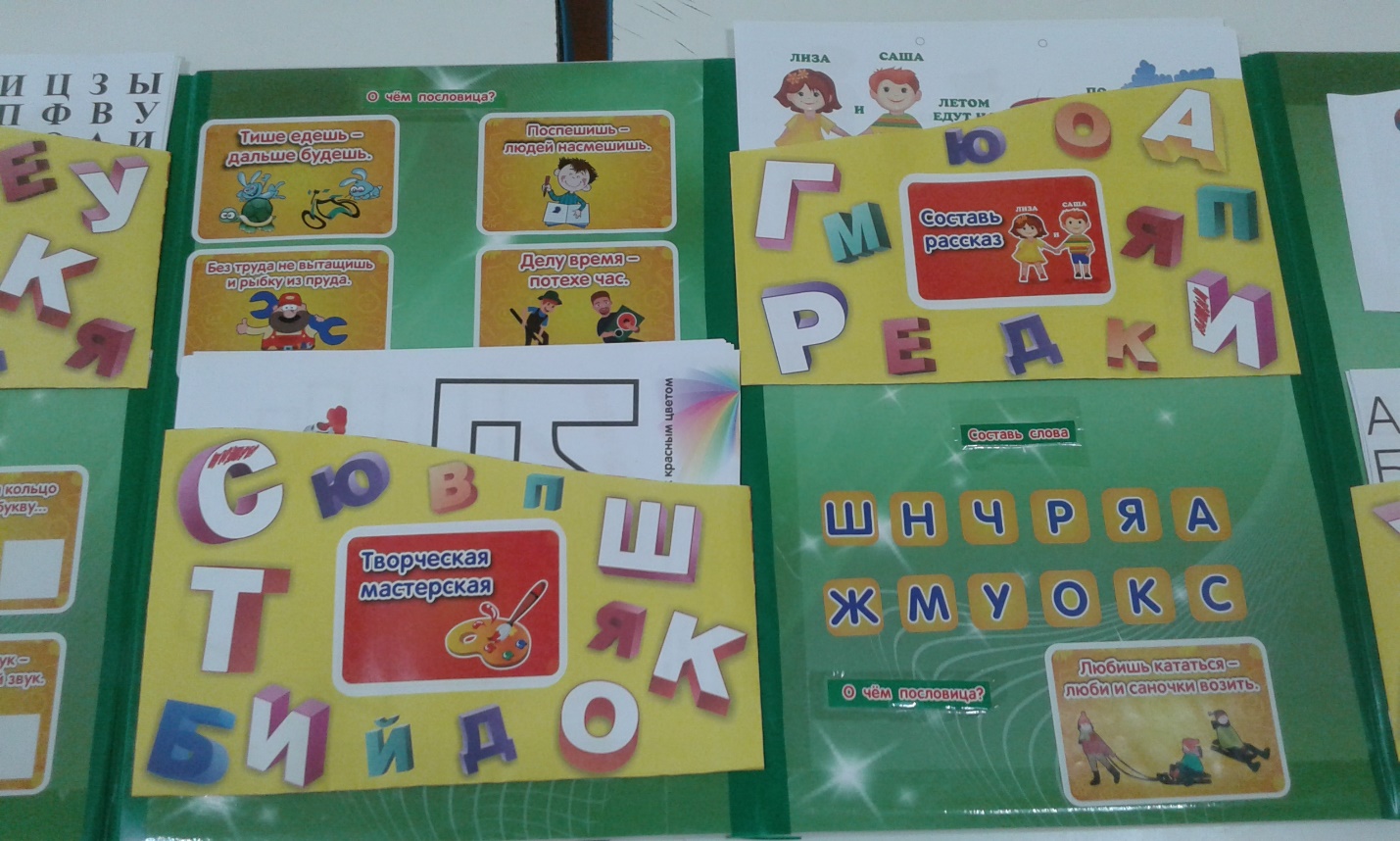 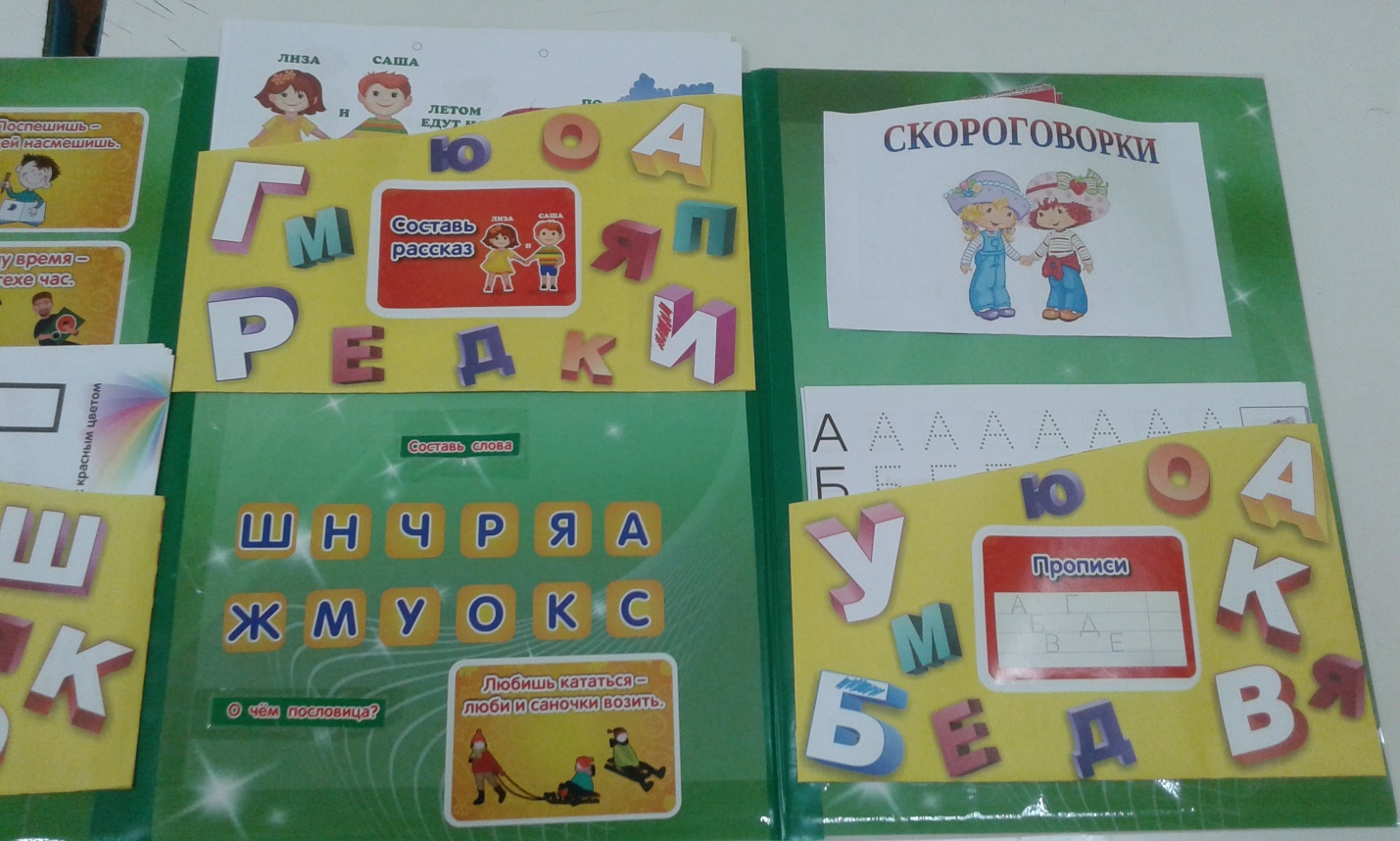 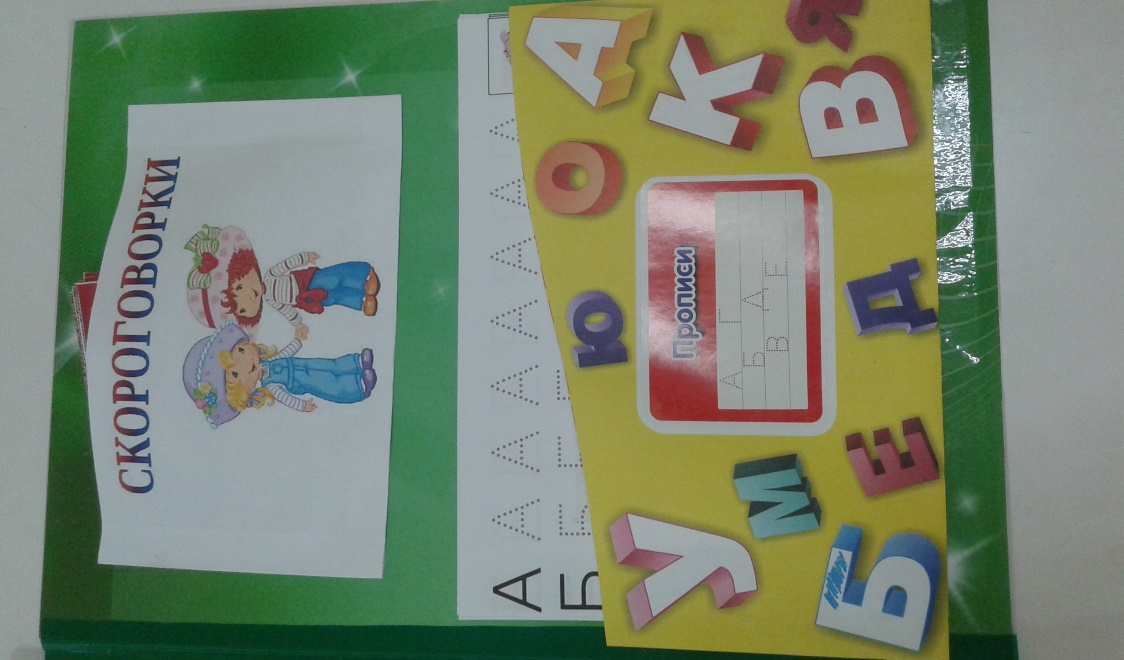 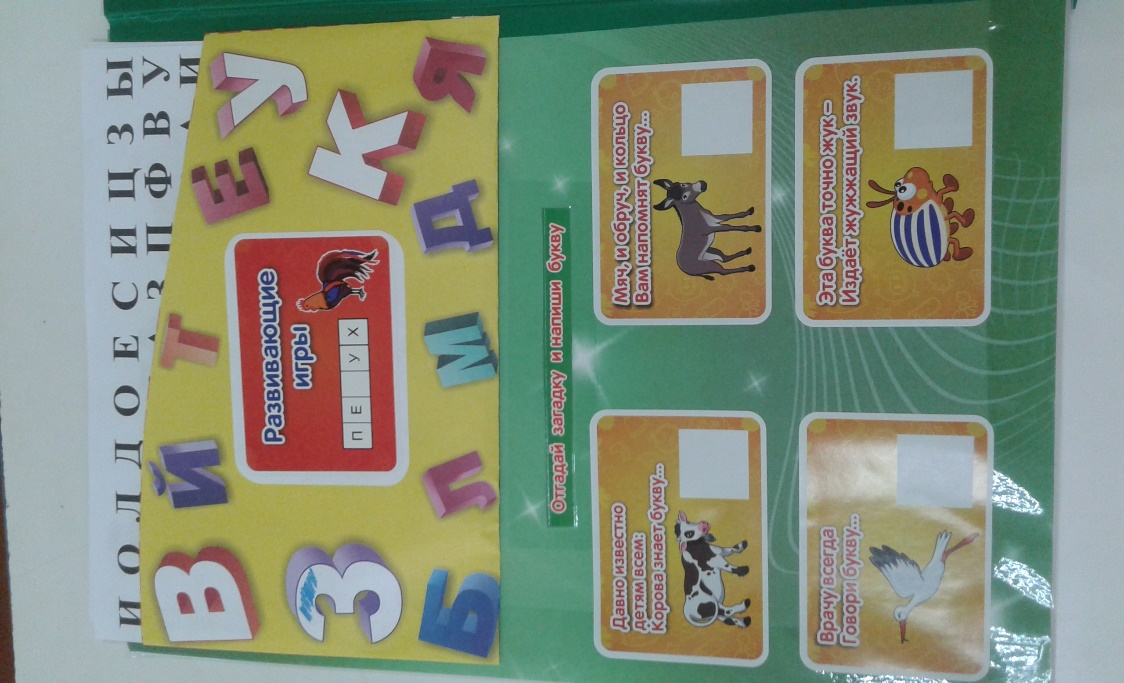 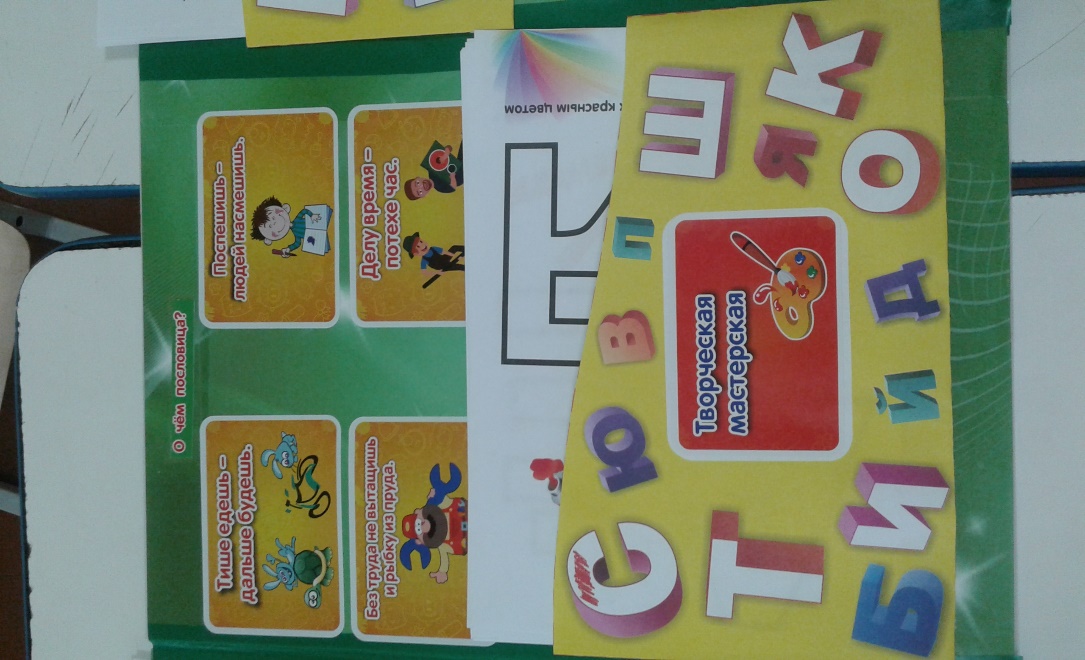 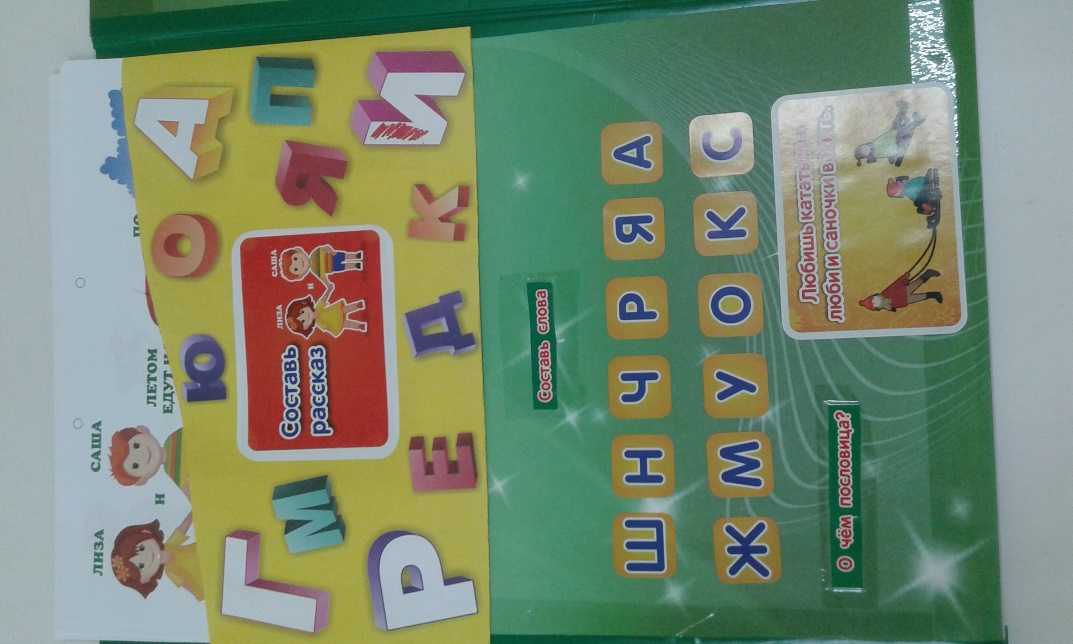 